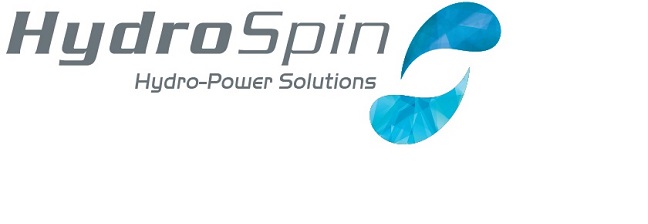 Company name: HydroSpinCategory: Water\Energy Year of establishment: 2010 No. of employees: 12  Mail: info@h-spin.comWebsite: www.h-spin.comCompany at a GlanceCompany at a GlanceHydroSpin provides a patented micro-energy solution for water monitoring systems, sensors and data loggers. HydroSpin’s micro-generator creates enough power to support remote devices 24/7 throughout the water network such as sensors and transmission devices, powering online transmission. This available power source enables much more substantial data harvesting capabilities from the network, improving sustainability and reliability of water networks.HydroSpin provides a patented micro-energy solution for water monitoring systems, sensors and data loggers. HydroSpin’s micro-generator creates enough power to support remote devices 24/7 throughout the water network such as sensors and transmission devices, powering online transmission. This available power source enables much more substantial data harvesting capabilities from the network, improving sustainability and reliability of water networks.Technology & ProductsTechnology & ProductsWater flows through city pipelines at all times and as such, needs to be monitored 24/7. Most water monitoring devices ration their transmissions frugally, because they cannot afford the energy toll of frequently replaced batteries. Hydrospin’s sustainable water-produced micro-energy provides available DC electrical power to sensors and data loggers. An unlimited energy source means you no longer have to choose when to operate your monitoring equipment or settle for a sample analysis of water health: you can control your water all the time and get any data you need at every given moment, to manage a high quality, low-risk urban water network.Hydrospin’s two primary solutions can be easily inserted into standard city pipelines: the SWING unit is compatible with 3” (80 mm) and 4” (100 mm) diameter pipes and the Yogev unit can be inserted into 6” (150 mm) and 8” (200 mm) diameter pipes.Water flows through city pipelines at all times and as such, needs to be monitored 24/7. Most water monitoring devices ration their transmissions frugally, because they cannot afford the energy toll of frequently replaced batteries. Hydrospin’s sustainable water-produced micro-energy provides available DC electrical power to sensors and data loggers. An unlimited energy source means you no longer have to choose when to operate your monitoring equipment or settle for a sample analysis of water health: you can control your water all the time and get any data you need at every given moment, to manage a high quality, low-risk urban water network.Hydrospin’s two primary solutions can be easily inserted into standard city pipelines: the SWING unit is compatible with 3” (80 mm) and 4” (100 mm) diameter pipes and the Yogev unit can be inserted into 6” (150 mm) and 8” (200 mm) diameter pipes.GoalGoalOur goal: to make water monitoring power more available, green and affordable. Water quality data can then be more accessible to urban municipalities, city engineers and water providers. 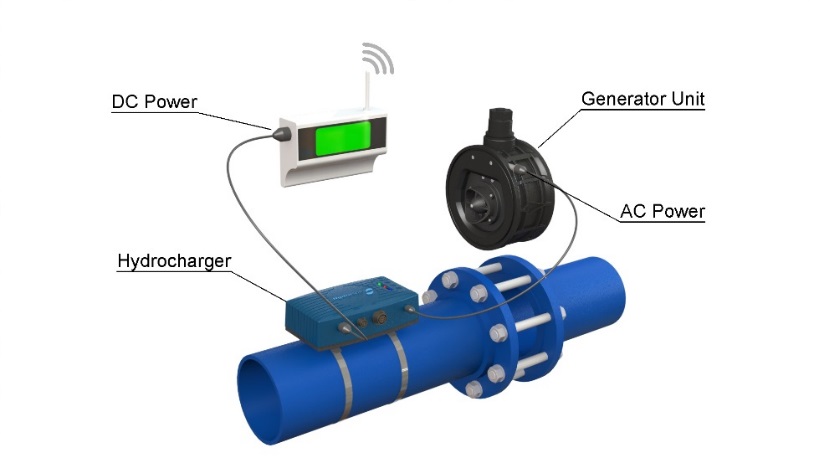 Our goal: to make water monitoring power more available, green and affordable. Water quality data can then be more accessible to urban municipalities, city engineers and water providers. 